Tárgy: 2020. évi költségvetési rendelet módosításaTisztelt Képviselő-testület!A Képviselő-testület által elfogadott, Rábakecöl Községi Önkormányzat költségvetését megállapító 3/2020. (II. 24.) önkormányzati rendeletet az államháztartásról szóló 2011. évi CXCV. törvény 34. § (4) bekezdése szerint módosítani szükséges. Központi hatáskörben az év közben nem tervezett és nem tervezhető állami támogatások (önkormányzati bérkompenzáció, kulturális ágazati pótlék, szociális tüzelőanyag támogatása, önkormányzati étkeztetési fejlesztések támogatása) összegével szükséges módosítani a kiadási és a bevételi előirányzatot.  Saját hatáskörben a módosítás érinti a kiadási és a bevételi oldalt egyaránt. Fő ok: a Magyar Falu Program keretében nyert pályázatok (orvosi rendelő fejlesztése, óvodaépület felújítása) kiadási és bevételi oldalon, a bevételek teljesítéshez való módosítása, illetve a kiadások között átcsoportosítás történt.A módosítás részletes, tételes felsorolását a mellékelt adatlapok tartalmazzák.A 2020. évi költségvetés főösszege 237.869.801 Ft-ról jelen módosítással 315.395.283 Ft-ra változik. A változás mértéke  +77.525.482 Ft.Kérem a Tisztelt Képviselő-testületet, hogy a 2020. évi költségvetési rendelet módosítására benyújtott tervezetet elfogadni szíveskedjenek.Rábakecöl, 2021. február 15.Tisztelettel:Tuba Erik  polgármester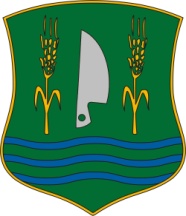 Rábakecöl Község ÖnkormányzataTuba Erik polgármesterCím:		H-9344 Rábakecöl, Kossuth u. 129.Tel/Fax:	00-36-96/257-529, 00-36-30/660-18-60E-mail:	Honlap:	www.rabakecol.hu